Филиал МБОУ СОШ с. Сосновка в с. ПазелкиИНФОРМАЦИЯо работе кружков и секцийв 2018-2019 учебном году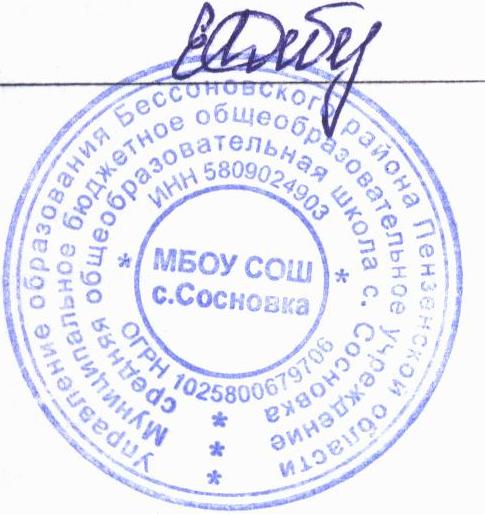 Директор школы ______________ Дебердеева Е.В.№ п/пНазвание кружка, секцииВремя проведения занятийКоличество обучающихсяФИО руководителей1Спортивный кружок « Юный футболист»Пятница16.00.-17.0018Карев А.И.2Спортивный кружок « Кожаный мяч»Пятница 17.00.-18.0018Карев А.И.3Фольклорный кружок « Эрзянка»Среда15.00- 17.0016 Михеева Л.Н.Понятова Л.Н.( общественник)